MILÍ RODIČE!Je skvělé, že nás posíláte na náboženství a od malička vodíte do kostela. Ne všechny děti mají tohle štěstí. Ale jestli chcete, abychom sem s vámi chodili rádi i v pubertě a po ní, je třeba pro to něco dělat už dnes.Potřebujeme tu mít kamarády, společně si hrát, zažívat dobrodružství, učit se vyhrávat i prohrávat, pomáhat si a odpouštět si, brát ohled jeden na druhého, a hlavně mít se rádi.Postrádáme tu DĚTSKÁ SPOLEČENSTVÍ, jaká mají v mnoha jiných farnostech, např. v sousední Liboci. Z té jsme sem pozvali tatínky, aby vám řekli, jak to dělají oni a co se jim osvědčilo. Říkali, že je to sice stojí trochu námahy a nějaký čas, kterého stejně jako vy nazbyt nemají, ale že prý je to DOBRÁ INVESTICE! Zatímco nás někdo cca hodinku zabaví a pohlídá, vy si s nimi můžete u kafe popovídat a něco pro nás společně vymyslet V NEDĚLI 14. KVĚTNA 2023 od 10,00 v Klubu DCB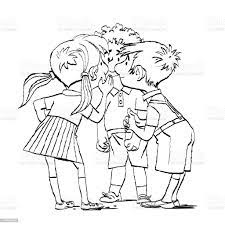 Vaši kluci a holky 